Free2move eSolutions and ALD Automotivejoin forces for a more accessible electric mobilityThe collaboration was launched to promote the mobility of the future andmake charging electric or plug-in hybrid vehicles easierMilan, 19 April 2023 – ALD Automotive Italia - the Italian branch of ALD Automotive, world leader in long-term rental - has chosen Free2move eSolutions (the Stellantis joint venture that develops and proposes e-mobility-related charging technologies and services) to provide its customers with an increasingly complete e-mobility offer. The collaboration was launched to promote the mobility of the future and make vehicle charging easier.Sustainability, easy access to electric mobility and the freedom to charge vehicles are in fact some of the main objectives of the two companies, which have developed an all-round proposal for customers who have chosen to take out a long-term rental contract for an electric or plug-in hybrid vehicle with ALD Automotive.The formula in question is ALD Green, the mobility solution dedicated to private individuals, professionals and small businesses which, for the payment of a monthly instalment, allows them to have not only a new vehicle on tap, but also all the rental services included, from routine and extraordinary maintenance to third-party liability insurance and legal protection. The offer can also include the charging services best suited to one's needs in the long-term rental fee, such as the easyWallbox charging device by Free2move eSolutions.The easyWallbox is a plug&play "device" (i.e. it can be used immediately, with no need for installation or configuration) that is simple to use: simply connect it to a Schuko socket in the garage or parking space to charge your electric or plug-in hybrid car to 2.3 kW. ALD customers can also request professional installation, which allows the easyWallbox to charge up to 7.4 kW and use all available power instantly, avoiding any risk of blackouts."The collaboration with Free2move eSolutions allows us to give very concrete answers to the requests of our customers, who, in order to switch to green mobility, will have all the rental services included and a cutting-edge charging technology within everyone's reach," said Antonio Stanisci, Commercial & Marketing Director of ALD Automotive Italia. "Today we are taking another important step to support the electric transition in full coherence with the Group's 'Move 2025' strategy, which foresees an increase in the share of electrified vehicles to around 30% of new cars delivered between now and the next three years.""With ALD Green - commented Francesco Calcara, Chief Operating Officer of Free2move eSolutions - we support the transition towards the e-mobility of the future. Standing alongside an important partner such as ALD Automotive allows us to offer a solution for every need in the field of rental as well. And thanks to our all-round products and services, we respond to every need of those who choose to drive hybrid or electric vehicles, making the car charging experience easier and more comfortable".***Free2move eSolutionsFree2move eSolutions is a joint venture between Stellantis and NHOA, founded to support and facilitate the transition to electric mobility, by taking an active role in achieving accessible, clean mobility. To do so, it provides a wide range of consumers with innovative, tailor-made services that contribute to reducing CO2emissions.Visit our website: www.esolutions.free2move.com.ALD AutomotiveALD Automotive is a global leader in mobility solutions and provides long-term rental and fleet management services in 43 countries. ALD Automotive manages 1,680,000 vehicles with 6,700 employees. Société Générale is the majority shareholder of ALD Automotive. In Italy, with its offices in Rome and Milan, a staff of around 600 resources, digital platforms dedicated to its services and an support network of more than 8,000 affiliated centres, ALD manages and develops the mobility of around 65,000 customers, thanks to flexible and customised solutions that meet the needs of corporate companies, SMEs, professionals and the self-employed, through to private customers, with a total fleet of more than 168,000 units including cars, light commercial vehicles and motorbikes.Visit our websites: www.aldautomotive.it  - https://shop.aldautomotive.it/it/Contact detailsFree2move eSolutionsMarco Belletti, +39 334 6004837, marco.belletti@f2m-esolutions.comElisa Boggio, +39 334 6191020, elisa.boggio@f2m-esolutions.comNatalia Helueni, +39 333 2148455, natalia.helueni@f2m-esolutions.comALD Automotive Italia | ufficio.stampa@aldautomotive.comIndependent press office - Comin & PartnersFederica Gramegna, +39 388 2229807, federica.gramegna@cominandpartners.comFrancesca Martella, +39 339 3148115, francesca.martella@cominandpartners.comCarlotta Calarese, +39 351 6841413, carlotta.calarese@cominandpartners.comCommunication Department ALD Automotive ItaliaGianni Ferrazza, +39 345 1737870, gianni.ferrazza@aldautomotive.com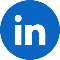 Follow us on LinkedIn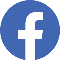 Follow us on Facebook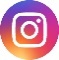 Follow us on Instagram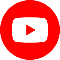 Follow us on YouTubeFollow us on LinkedIn  Follow us on FacebookFollow us on InstagramFollow us on YouTube